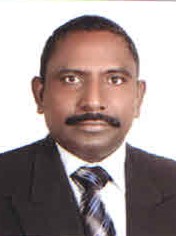 Objective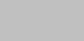 SkillsTo seek further challenges that would give me more knowledge and enrich my confidence to my task assigned on me.Greet executive flight crewAware of Airport safety security operation and Oilfield safety also. Purchasing directly in various UAE marketManage transportation and maintenancesGood Knowledge of Dubai, Emirates & GCC RoutesEnsure all Delivery & Collections on timeResponsible in Handling Documents & collections with confidentiallyAware of all GCC Borders & Sea Ports procedures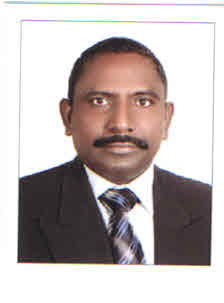 Professional Experinace	:  28 Years’ Experience (23 years Gulf and 5 years India)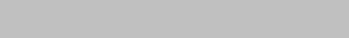 From 2014 April to 2015 April working at Gate Gourmet Catering Arabia,                          Abu Dhabi. 8 Years worked  in Emirates Flight catering, Dubai. 3 Years worked  in Kuwait at oil fields. 9 Years worked  in UAE at various Transport & Trading Companies 2 years worked In Aramco Oil Fields as  – Saudi Arabia 5 Years worked in India. 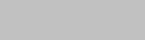 Licenses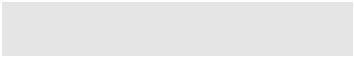 Qualifications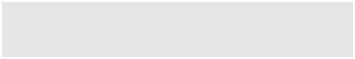 Certification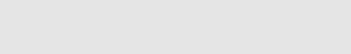 Personal DetailsLanguages Known1)  UAE Light , Heavy &Light Bus (no.3,4,5)Valid Original License - Expiry on 03 / 11 / 2017Kuwait Light & Heavy (General for all) Original License India Light & Heavy Valid License B.ComMs Office and A380 hi-loader operating course.Date of Birth	- 28th March 1962Nationality	- IndianMarital status   - MarriedExpiry Date	- 26th APRIL 2026English, Arabic, Hindi, Urdu, Tamil & Malayalam.Work ExperienceDawnDawn Dawn.32145@2freemail.com [good way of contact is by e-mail.][good way of contact is by e-mail.]DriverGate Gourmet Catering Arabia, Gate Gourmet Catering Arabia, 04/2014 to 04/2015DriverGate Gourmet Catering Arabia, Gate Gourmet Catering Arabia, 04/2014 to 04/2015Abudhabi.1. Operate high-lifts 2.Greet executive flights Crew.3.Purchasing and payments1. Operate high-lifts 2.Greet executive flights Crew.3.Purchasing and payments1. Operate high-lifts 2.Greet executive flights Crew.3.Purchasing and paymentsactivities.4.Operational Transport duties.5.Vehicles maintenance management.activities.4.Operational Transport duties.5.Vehicles maintenance management.activities.4.Operational Transport duties.5.Vehicles maintenance management.DriverEmirates Flight Catering Company.Emirates Flight Catering Company.02/2006 to 03/2014Dubai International Airport, DUBAI.Dubai International Airport, DUBAI.1. Transport staff Airside and Landside.2.Drive and operate Hi-loaders including A3801. Transport staff Airside and Landside.2.Drive and operate Hi-loaders including A3801. Transport staff Airside and Landside.2.Drive and operate Hi-loaders including A380suitable.3.Collections and deliveries.suitable.3.Collections and deliveries.DriverKuwait Pre-cast System. KUWAIT.Kuwait Pre-cast System. KUWAIT.01/2003 to 01/20041. Transfer staffs from Wafra oil-field and other areas in Kuwait.2. Delivery and collections1. Transfer staffs from Wafra oil-field and other areas in Kuwait.2. Delivery and collections1. Transfer staffs from Wafra oil-field and other areas in Kuwait.2. Delivery and collectionsof documents and matterials.3. Receiving and sending staff in Kuwait airport.4.Driveof documents and matterials.3. Receiving and sending staff in Kuwait airport.4.Driveof documents and matterials.3. Receiving and sending staff in Kuwait airport.4.Drivetransit truck (concrete mixtures). 5. Operating articulated heavy equipments.transit truck (concrete mixtures). 5. Operating articulated heavy equipments.transit truck (concrete mixtures). 5. Operating articulated heavy equipments.DriverOman TransportOman Transport08/1997 to 05/2002Estabilishment.DUBAI.Estabilishment.DUBAI.1. Delivery and Collections made GCC countries of UAE, Oman, Saudiarabia, Qatar and1. Delivery and Collections made GCC countries of UAE, Oman, Saudiarabia, Qatar and1. Delivery and Collections made GCC countries of UAE, Oman, Saudiarabia, Qatar andKuwait.2.Dealing the boarder procedures and customs clearences of the particularKuwait.2.Dealing the boarder procedures and customs clearences of the particularKuwait.2.Dealing the boarder procedures and customs clearences of the particularboarder.3.Drive heavy trailers to transport foods, frozens, bulk, chemicals, gas,boarder.3.Drive heavy trailers to transport foods, frozens, bulk, chemicals, gas,boarder.3.Drive heavy trailers to transport foods, frozens, bulk, chemicals, gas,mechinary and etc.4.Purchase of company requirements.mechinary and etc.4.Purchase of company requirements.mechinary and etc.4.Purchase of company requirements.DriverWafed General Transport. UAE.Wafed General Transport. UAE.12/1993 to 06/19961. Drive heavy Trailers and heavy equipments. 2. Collection and deliveries made all-over1. Drive heavy Trailers and heavy equipments. 2. Collection and deliveries made all-over1. Drive heavy Trailers and heavy equipments. 2. Collection and deliveries made all-overUAE.3. Purchase of spare parts and accessories.4. Maintain servicing of vehiclesUAE.3. Purchase of spare parts and accessories.4. Maintain servicing of vehiclesUAE.3. Purchase of spare parts and accessories.4. Maintain servicing of vehiclesrecord.5.Transfer staff from camp to site.record.5.Transfer staff from camp to site.record.5.Transfer staff from camp to site.SupervisorBasma Trading andBasma Trading and06/1991 to 07/1993EquipmentContracting.SAUDIA.Contracting.SAUDIA.        &Safety1. Operating articulated heavy equipments at ARAMCO oil-fields with safety procedures1. Operating articulated heavy equipments at ARAMCO oil-fields with safety procedures1. Operating articulated heavy equipments at ARAMCO oil-fields with safety proceduresfollowing to the field development and team controlling.2.Equipment and vehicles allottingfollowing to the field development and team controlling.2.Equipment and vehicles allottingfollowing to the field development and team controlling.2.Equipment and vehicles allottingto designed work and transfer it.3.Purchase of mess requirements. 4. Workers transfer.to designed work and transfer it.3.Purchase of mess requirements. 4. Workers transfer.to designed work and transfer it.3.Purchase of mess requirements. 4. Workers transfer.SupervisorShafi Bin Jaber and BrothersShafi Bin Jaber and Brothers08/1988 to 08/1990TransportCompany. KUWAIT & SAUDIA.Company. KUWAIT & SAUDIA.1. Purchase of spars and mess requirements.2. Bring staff from camp to company in its1. Purchase of spars and mess requirements.2. Bring staff from camp to company in its1. Purchase of spars and mess requirements.2. Bring staff from camp to company in itsAl-wafra oil-field project at Kuwait.3.Operate and transfer vehicles and equipments inAl-wafra oil-field project at Kuwait.3.Operate and transfer vehicles and equipments inAl-wafra oil-field project at Kuwait.3.Operate and transfer vehicles and equipments inKuwait oil-field at Al-Wafra.4.Transfer staff to and from Kuwait airport.Kuwait oil-field at Al-Wafra.4.Transfer staff to and from Kuwait airport.Kuwait oil-field at Al-Wafra.4.Transfer staff to and from Kuwait airport.TransportKerala Transport. INDIA.Kerala Transport. INDIA.06/1983 to 07/1988In-Charge1. Allot the vehicle as per request.2.Emergency operation of vehicle. 3. Maintain service1. Allot the vehicle as per request.2.Emergency operation of vehicle. 3. Maintain service1. Allot the vehicle as per request.2.Emergency operation of vehicle. 3. Maintain serviceand repairs periodically. 4. Purchase of spare parts and accessories.and repairs periodically. 4. Purchase of spare parts and accessories.and repairs periodically. 4. Purchase of spare parts and accessories.